Муниципальная  бюджетное образовательное учреждение                   Поселковая  среднее общеобразовательная школа           Азовского районаУтверждаю.                                                       Директор школы:     Шкурко С.Г.ПЛАНРАБОТЫ ШКОЛЬНОЙ БИБЛИОТЕКИ                                                                                        НА                                                                                                        2020 – 2021                                                                                    учебный год.Анализ работы библиотеки за  2019-2020 учебный год.            За 2019-2020 учебный год в библиотеке были выполнены намеченные задачи:По пропаганде библиографических знаний;Проводились библиотечные уроки;Проводились мероприятия по знаменательным датам;Проводились исследования читательских интересов.Читателей за год было  ---------- 174            Посещаемость                ------------ 1918Книговыдача                 ------------  2451Обслуживание педколлектива:В течении года подбиралась литература  классным руководителям для проведения классных часов;Проводилась индивидуальная работа с каждым учителем по внедрению новых учебников;В  кабинетах в классном уголке введена рубрика «Календарь знаменательных дат» ( в рекламных целях);Работа по сохранности учебников:Выступала на педсоветах, родительских собраниях;Проводились рейды по сохранности учебников;Систематически проводились беседы о сохранности учебников с учениками, родителями и классными руководителями;Аналитическая работа по обновлению    фонда учебников- два раза в год.ЗАДАЧИ                                                                    НА  2020 – 2021  уч. годСОДЕЙСТВОВАТЬ  ВОСПИТАНИЮ  РАЗНОСТОРОННЕ—РАЗВИТОЙ  ЛИЧНОСТИ  РЕБЁНКА;ПРОПАГАНДА  СРЕДИ  ЧИТАТЕЛЕЙ  ОБЩЕЧЕЛОВЕЧЕСКИХ НРАВСТВЕННЫХ   ЦЕННОСТЕЙ;ВОСПИТАНИЯ  У  УЧАЩИХСЯ  КУЛЬТУРЫ  ЧТЕНИЯ;СОДЕЙСТВОВАТЬ  ПОВЫШЕНИЮ  МЕТОДИЧЕСКОГО  И  ПЕДАГОГИЧЕСКОГО  МАСТЕРСТВА  УЧИТЕЛЯ;ПРИВЫВАТЬ  НАВЫКИ  САМОСТОЯТЕЛЬНОЙ  РАБОТЫ                С КНИГОЙ;СОДЕЙСТВОВИЕ  ФОРМИРОВАНИЮ  МИРОВОЗРЕНИЯ  ЧИТАТЕЛЕЙ;ГРАЖДАНСКОЕ  ВОСПИТАНИЕ  УЧАЩИХСЯ;ПРАВОВОЕ,  ЭКОЛОГИЧЕСКОЕ И ЭСТЕТИЧЕСКОЕ  ВОСПИТАНИЕ  ШКОЛЬНИКОВ;ИНФОРМАЦИОННАЯ  ПОДДЕРЖКА  ОБРАЗОВАТЕЛЬНОЙ  И  САМООБРАЗОВАТЕЛЬНОЙ   ДЕЯТЕЛЬНОСТИ;ПОДГОТОВКА  ЧИТАТЕЛЕЙ  К  ЖИЗНИ  В  УСЛОВИЯХ  ИНФОРМАЦИОННОГО  ОБЩЕСТВА, ИХ АДАПТАЦИЯ  К  СОВРЕМЕННОМУ СЛОЖНОМУ  ИНФОРМАЦИОННОМУ  ПРОСТРАНСТВУ.ТЕХНОЛОГИЯ  РАБОТЫ                                                ЦЕЛИ  ДЕЯТЕЛЬНОСТИПРЕДМЕТЫ                                                                                  ИСПОЛНИТЕЛИПРОЦЕССЫ                                                                                                  РЕГЛАМЕНТИРУЮЩАЯ                                                                                                                           информацияРЕСУРСЫ, СРЕДСТВА                                                           Организационная                                                                                                            СтруктураПланирование и отчётность;Формирование фондов;Организация и хранение фондов;Учёт и обработка документов;Введение справочно-библиографического аппарата библиотеки;Организация справочно-библиографического и информационного обслуживания;Продвижение информационной продукции и услуг.годГод памяти и славы (8 июля 2019 г. Президент России В.В. Путин подписал  указ  о проведении в 2020 году "в целях сохранения исторической памяти и в ознаменование 75-летия Победы в Великой Отечественной войне 1941-1945 годов" Года памяти и славы)ООН провозгласила 2020 год по инициативе Финляндии     Международным годом  здоровья  растений.Год народного творчества.2021 годМеждународный год мира и доверия. (Резолюция, принятая Генеральной Ассамблеей ООН  12 сентября 2019 года по инициативе Туркменистана.)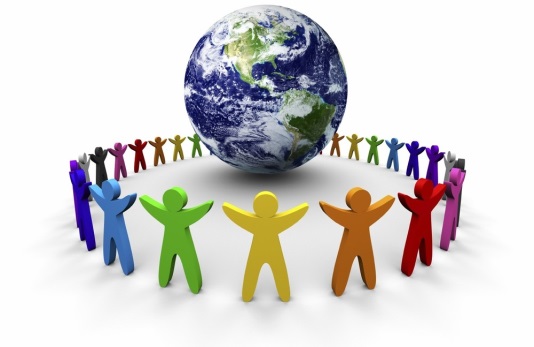 Международные праздники и памятные даты: 8 сентября -  Международный день грамотности.  В своей резолюции, принятой на 14-й сессии, Генеральная конференция ЮНЕСКО признала необходимость совместных энергичных мер в международных усилиях по содействию грамотности во всем мире и провозгласила 8 сентября Международным днем распространения грамотности.13 сентября - День памяти жертв фашизма (дата для 2020 года) -  международная дата, которая отмечается ежегодно, во второе воскресение сентября и посвящена десяткам миллионов жертв фашизма.21 сентября – Международный день мира. В 1982 году в своей резолюции Генеральная Ассамблея ООН провозгласила Международный день мира как день всеобщего прекращения огня и отказа от насилия. 1 октября – Международный день пожилых людей. 14 декабря 1990 года Генеральная Ассамблея ООН постановила считать 1 октября Международным днем пожилых людей.26 октября - Международный день школьных библиотек  (Учреждён Международной ассоциацией школьных библиотек, отмечается в четвёртый понедельник октября)21 февраля – Международный день родного языка.  Международный день родного языка, провозглашенный Генеральной конференцией ЮНЕСКО 17 ноября 1999 года, отмечается каждый год с февраля 2000 года с целью содействия языковому и культурному разнообразию21 марта – Всемирный день поэзии. В 1999 году на 30-й сессии генеральной конференции ЮНЕСКО было решено ежегодно отмечать Всемирный день поэзии 21 марта2 апреля – Международный день детской книги. Начиная с 1967 года по инициативе и решению Международного совета по детской книге 2 апреля, в день рождения великого сказочника из Дании Ганса Христиана Андерсена, весь мир отмечает Международный день детской книги12 апреля - Всемирный день авиации и космонавтики24 мая - День славянской письменности и культуры. Ежегодно 24 мая во всех славянских странах торжественно прославляют создателей славянской письменности Кирилла и Мефодия — учителей словенских.Праздники и памятные даты РоссииоР: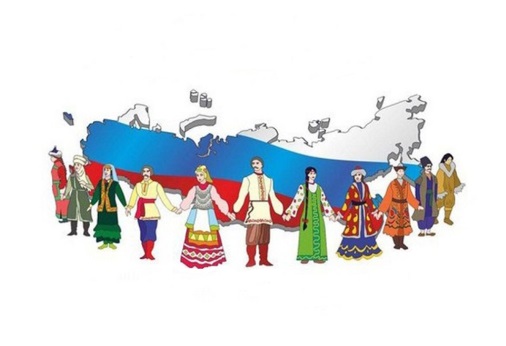 22 августа – День Государственного флага РФ. Ежегодно 22 августа в России отмечается День Государственного флага Российской Федерации, установленный на основании Указа Президента Российской Федерации № 1714 от 20 августа 1994 года.1 сентября – День знаний3 сентября – День солидарности в борьбе с терроризмом. Эта самая новая памятная дата России, установленная федеральным законом «О днях воинской славы России» от 6 июля 2005 года. Она связана с трагическими событиями в Беслане...5 октября – День учителя4 ноября – День народного единства. 4 ноября — день Казанской иконы Божией Матери — с 2005 года отмечается как День народного единства.29 ноября (дата для 2020 года) – День матери в России. Установленный Указом Президента Российской Федерации Б. Н. Ельцина № 120 «О Дне матери» от 30 января 1998 года, он празднуется в последнее воскресенье ноября.23 февраля – День защитника Отечества9 мая – День Победы в Великой Отечественной войне27 мая – Общероссийский день библиотек. Установлен Указом Президента РФ Б.Н. Ельцина № 539 от 27 мая 1995 года.    Исторические даты: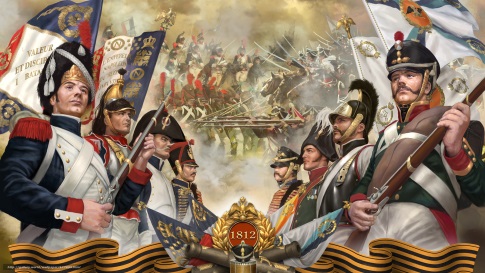 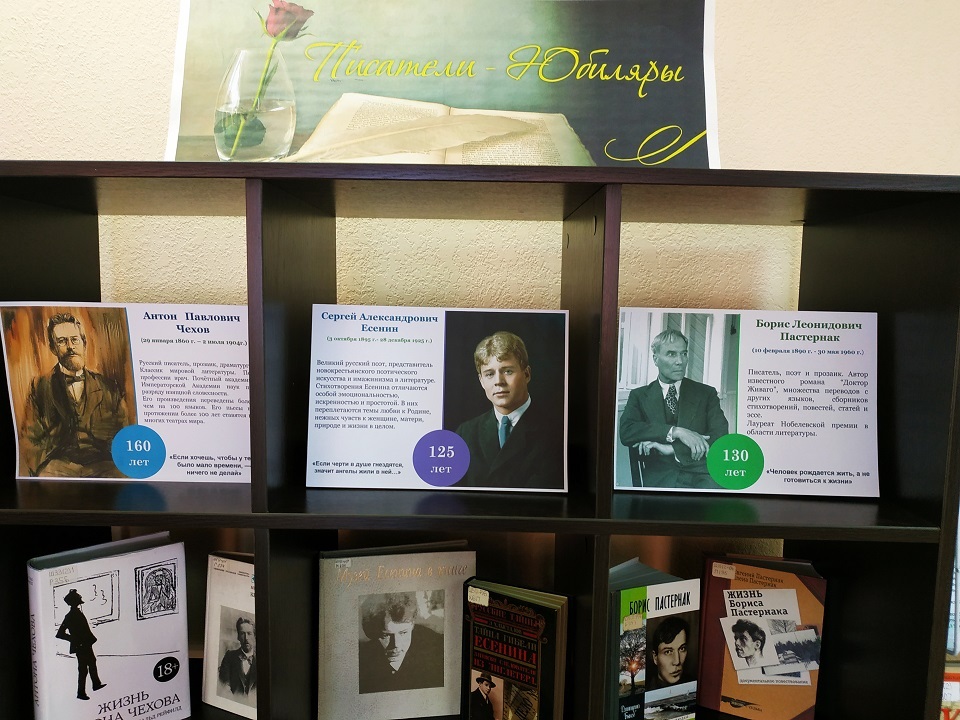     Книги-юбиляры 2020 - 2021 года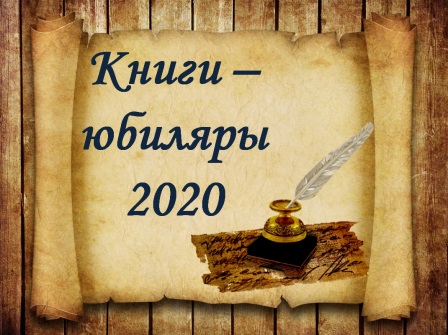                 МАССОВАЯ  РАБОТА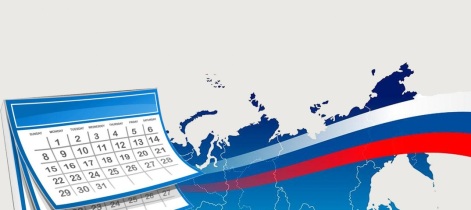 ЦИКЛОГРАММА                                                             РАБОТЫ С УЧЕБНИКАМИЯнварь ----  ознакомление с  федеральным перечнем                            Февраль ---Март -- заказ учебников по федеральному перечню, изменение в заказе. Апрель  -----  Уточнение графика доставки учебников.Май – Июль----Завоз учебников. Оформление учебников.Август ----   Выдача учебников.Сентябрь ----- Анализ контингента учащихся. Итоги комплектования (на педсовете)Октябрь -  Декабрь------- Анализ в потреблении учебников,                                                          работа с учителями предметниками.Мероприятия к 76  годовщине Победы в В.О.В.Февраль  --  Май«1941-1945»  выставка ---   Б-ка.   Карманова Н.Б.«Священные страницы»  - беседа.     Совет библиотеки.Тематическая олимпиада о ВОВ.«Блокада Ленинграда»  -- показ документального фильма11 сентября230 лет победы русской эскадры под командованием Ф. Ф. Ушакова над турецкой эскадрой у мыса Тендра  в 1790 г.  День воинской славы России. (Учрежден федеральным законом № 32-ФЗ от 13.03.1995 «О днях воинской славы и памятных датах России»)24 декабря230 лет со дня взятия турецкой крепости Измаил русскими войсками под командованием А. В. Суворова в 1790 г.  День воинской славы России. (Установлен федеральным законом № 32-ФЗ от 13.03.1995  «О днях воинской славы и памятных датах России»).3 марта160 лет назад отменили крепостное право в России. Крестьянская реформа  была  первой по времени и наиболее значимой из «великих реформ» Александра II; провозглашена Манифестом об отмене крепостного права.12 апреля60 лет со дня первого полёта человека в космос (1961)22 июняДень памяти и скорби. 80 лет со дня начала Великой Отечественной войны7 сентября150 лет со дня рождения  русского писателя А.И. Куприна (1870 -1938)24 сентября120 лет со дня рождения языковеда, лексикографа  С.И. Ожегова (1900-1964)3 октября125 лет со дня рождения С. Есенина (1895-1925)22 октября150 лет со дня рождения русского писателя И.А. Бунина (1850-1953)23 октября100 лет со дня рождения итальянского писателя Джанни Родари (1920-1980)27 октября160 лет со дня рождения учёного-ботаника И.В. Мичурина (1855-1936)13 ноября 170 лет со дня рождения английского писателя Роберта Льюиса Стивенсона (1850-1894)24 ноября290 лет со дня рождения А.В. Суворова, русского полководца (1730-1800)28 ноября140 лет со дня рождения русского поэта А.А. Блока (1880-1921)5 декабря200 лет со дня рождения русского поэта А.А. Фета (1820-1892)30 декабря155 лет со дня рождения английского писателя Д.Р. Киплинга (1865-1936)17 февраля115 лет со дня рождения детской русской писательницы А.Л. Барто (1906-1981)15 мая130 лет со дня рождения русского писателя М.А. Булгакова (1891-1940)340 лет «Недоросль»  Д.И. Фонвизин (1781 г.)230 лет«Приключения барона Мюнхгаузена» (1791 г.)200 лет«Кавказский пленник» А.С. Пушкин (1821 г.)190 лет«Горе от ума» А.С. Грибоедов (1831 г.)190 лет «Сказка о царе Салтане, о сыне его славном и могучем богатыре князе Гвидоне  Салтановиче и о прекрасной царевне Лебеди» А.С. Пушкин (1831 г.)140 лет «Левша» (полное название: «Сказ о тульском косом Левше и о стальной блохе»)  Н.С. Лесков (1881 г.)90 лет«Донские рассказы» М.А. Шолохов. Начиная с 1924 года в журналах появляются рассказы М. Шолохова, объединённые впоследствии в сборники «Донские рассказы» и «Лазоревая степь» (1926)70 лет «Приключения Чиполлино»  Дж. Родари (1951 г.)Год.месяц            МероприятияФорма проведенияОтветственные1 сентябряДень знаний - международный праздник
кн.в. Беседа.           Карманова Н.Б оформление2 сентябряДень окончания Второй мировой войны (1945) - памятная дата России
кн.в. Беседа.           Информация Карманова Н.Б Совет б-ки7 сентября150 лет со дня рождения  русского писателя А.И. Куприна (1870 -1938)Кн. выставка Беседа.-----//---------8 сентября--Международный день распространения грамотности (Отмечается с 1967 г. по решению ЮНЕСКО)
---День воинской славы России - День Бородинского сражения русской армии под командованием М.И. Кутузова с французской армией (1812 год)Кн. выставка Беседа.Информация в к-т литературы--------//---------11 сентябряДень воинской славы России  - День победы русской эскадры под командованием Ф.Ф. Ушакова над турецкой эскадрой у мыса Тендра (1790)беседа------//---------21 сентябряДень воинской славы России  - День победы русских полков во главе с великим князем Дмитрием Донским над монголо-татарскими войсками в Куликовской битве (1380 год)Кн. выставка Беседа.------//---------24 сентября120 лет со дня рождения языковеда, лексикографа  С.И. Ожегова (1900-1964)Кн. выставка. Беседа c презентацией-----//---------ОктябрьОктябрьОктябрьОктябрь3 октября125 лет со дня рождения С. Есенина (1895-1925)Конкурс стихов.Карманова Н.Б. Совет библиотеки4 октябряВсемирный день животных
информационное сообщениеПрезентации------//---------22 октября150 лет со дня рождения русского писателя И.А. Бунина (1850-1953)Кн. выставка. Беседа c презентацией23 октября100 лет со дня рождения итальянского писателя Джанни Родари (1920-1980)информационное сообщение27 октября160 лет со дня рождения учёного-ботаника И.В. Мичурина (1855-1936)Кн. выставка. Беседа c презентацией24 октябряДень Организации Объединённых Нацийинформационное сообщение------//---------24 октября Международный день школьных библиотек. Учрежден Международной ассоциацией школьных библиотек, отмечается в 4 разинформационное сообщение---//---------Ноябрь  Ноябрь  Ноябрь  Ноябрь  13 ноября 170 лет со дня рождения английского писателя Роберта Льюиса Стивенсона (1850-1894)Беседа.ПрезентацияКарманова Н.Б Совет б-ки24 ноября290 лет со дня рождения А.В. Суворова, русского полководца (1730-1800)Карманова Н.Б Совет б-ки28 ноября140 лет со дня рождения русского поэта А.А. Блока (1880-1921)Кн. выставка Беседа====///=====4 ноябряДень народного единства
Кн. выставка Беседа====///=====7 ноябряДень Октябрьской революции 1917 года - памятная дата Россииинформационное сообщение====///=====30 ноября25 лет со дня утверждения Государственного Герба РФ (Установлен по Указу Президента РФ от 30.11.1993 г. №2050).информационное сообщение------//---------16 ноябряМеждународный день толерантностиПрезентация. Информационное сообщение------//---------ДекабрьДекабрьДекабрьДекабрь1 декабряДень воинской славы - 165 лет  День победы русской эскадры под командованием П. С. Нахимова над турецкой эскадрой у мыса Синоп (1853г.)информационное сообщениеКарманова Н.Б Совет б-ки5 декабря200 лет со дня рождения русского поэта А.А. Фета (1820-1892)Беседа. ПрезентацияКарманова Н.Б Совет б-ки10 декабряДень прав человекаинформационное сообщение------//---------12 декабряДень Конституции Российской Федерации - памятная дата России
информационное сообщение------//---------14 декабря Восстание декабристовПрезентация           Кн. выставка Беседа------//---------20 декабря316 лет назад вышел Указ Петра I о введении нового летоисчисления с 1 января 1700 г. (1699 г.)информационное сообщение------//---------24 декабряДень воинской славы - День взятия турецкой крепости Измаил русскими войсками под командованием А. В. Суворова (1790 год)
информационное сообщение------//---------Январь - 2021Январь - 2021Январь - 2021Январь - 202113 январяДень российской печати=====///=====27 января76 лет с начала операции по снятию блокады Ленинграда (1944)показать видеофильм------//---------140 лет «Левша» (полное название: «Сказ о тульском косом Левше и о стальной блохе»)  Н.С. Лесков (1881 г.)Выставка.Беседа------//---------февральфевральфевральфевраль2 февраляДень воинской славы России — День разгрома советскими войсками немецко-фашистских войск в Сталинградской битве (1943 год)
130 лет со дня рождения Михаила Васильевича Фрунзе (1885-1925), полководца, государственного деятеляКн. выставка Беседа=====///=====9 февраля579 лет со дня рождения узбекского поэта, мыслителя и государственного деятеля Алишера Навои   (1441–1501)Кн. выставка БеседаПоказ презентаций=====///=====17 февраля115 лет со дня рождения детской русской писательницы А.Л. Барто (1906-1981)Кн. выставка Беседа презентация=====///=====23 февраляДень воинской славы России — День защитника ОтечестваПлакат------//---------мартмартмартмарт24-31 мартаНеделя детской и юношеской книгиПо плану работы=====///=====апрельапрельапрельапрель1 апреля
Международный день птицВыставка  рисунков и альбомов------//---------2 апреляМеждународный день детской книги
Беседа=====///=====12 апреляДень космонавтики - памятная дата РоссииВыставка  рисунков------//---------маймаймаймай7 маяДень радио
Кн. выставка БеседаПрезентации=====///=====9 маяДень воинской славы России - День Победы советского народа в Великой Отечественной войне 1941 -1945 годов (1945 год)
76 лет  Победы в Великой Отечественной войне (1941-1945)Информационное сообщениеВыставкаПрезентации------//---------18 маяМеждународный день музеевВертуальная выставка------//---------24 маяДень славянской письменности и культурыВертуальная выставка------//---------15 мая130 лет со дня рождения русского писателя М.А. Булгакова (1891-1940)Презентация. Беседа------//---------